T.C.BATMAN ÜNİVERSİTESİSASON MESLEK YÜKSEKOKULU MÜDÜRLÜĞÜSTAJ  DEFTERİBATMAN ÜNİVERSİTESİ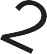 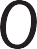 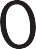 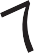 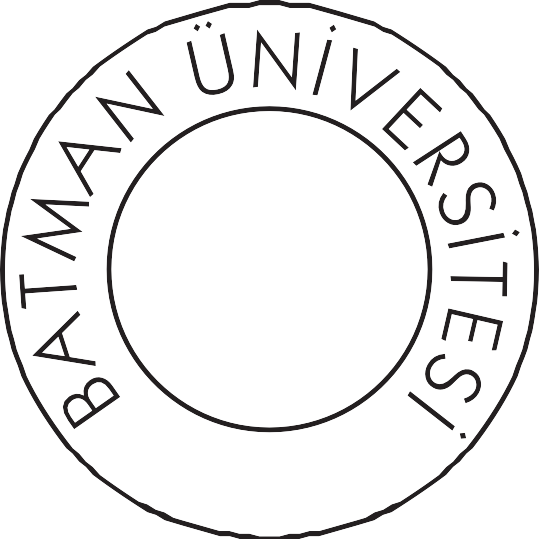 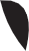 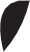 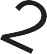 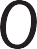 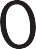 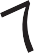 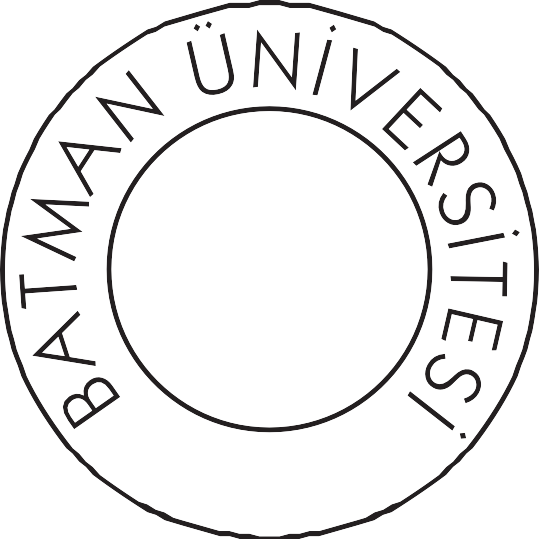 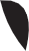 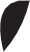 “ Bilim Dünyasına Açılan Pencereniz ”ÖĞRENCİNİNADI SOYADI	:......................................................................BÖLÜMÜ/PROGRAMI	:......................................................................SINIFI ve NUMARASI	:......................................................................T.C.BATMAN ÜNİVERSİTESİSASON MESLEK YÜKSEKOKULU MÜDÜRLÜĞÜSTAJ DEFTERİSTAJIN                           :EĞİTİM-ÖRETİM YILI	:............................................................................................................TÜRÜ	:............................................................................................................SÜRESİ	:............................................................................................................          TARİHİ	                                       :......................................................................................................ÖĞRENCİNİN:ADI SOYADI	:......................................................................................................BÖLÜMÜ/PROGRAMI	:......................................................................................................SINIFI	:......................................................................................................NUMARASI	:......................................................................................................İŞ YERİNİN:ADI	:......................................................................................................ADRESİ	:......................................................................................................T.C.BATMAN ÜNİVERSİTESİSASON MESLEK YÜKSEKOKULUSTAJ TALİMATIOkulumuzda verilen 2 yıllık teorik eğitimin uygulama ve üretime dönüştürülmesi bakımından çok büyük öneme haiz olan 30 iş günlük staj görevine başlayacaksınız. Staj süresince aşağıdaki hususlara titizlikle uymanızı rica eder, görevinizde başarılar dilerim.Bölüm/Program BaşkanıSTAJ ÖNCESİ HAZIRLIKLARStaj dosyasındaki diğer staj evraklarını örneğe uygun olarak doldurup program staj koordinatörüne imzalattırınız.Staj için iş hayatınızdaki ideallerinize uygun konular seçmeye özen gösteriniz.STAJ SÜRESİNDEKİ İŞLER VE DAVRANIŞLARStaj dosyası içinde size verilen iş yeri kabul ve değerlendirme formlarını staj yaptığınız kurumun/iş yerinin makamına veriniz.Kendinizi kurumun bir personeli olarak görüp, işinize ciddiyetle başlayınız. Mesai saatlerine titizlikle uyunuz.Kurumdaki/iş yerindeki amirlerin emirlerine kesinlikle uyunuz.Kurumdaki/iş yerindeki mesai arkadaşlarınız ile iş ilişkileri dışında ilişki kurmayınız. 5.İdeolojik tartışmalardan, yersiz konuşmalardan, ısrarlı fikir beyanlarından ve benzer davranışlardan kaçınınız.6.Çalışmalarınızı muhakkak günlük olarak değerlendiriniz. İşinizi günü gününe yapınız. Ayrıca; çalışmalarınızı kâğıda geçirirken bir adet matbu formu doldurduktan sonra yapılacak ilaveleri (resim, proje vb.) aynı ebatta bir kâğıda çizerek ekleyiniz. Günlük çalışmalarınızı her günün bitiminde yetkiliye imzalattırınız.7.Staj yaparken araç ve gereçleri bizzat kullanmaya çalışınız. Bilgi ve tecrübenizi azami seviyeye çıkarma çabası içinde olunuz.STAJ DOSYASININ HAZIRLAMASIStaj çalışmaları sırasında yapılan işler ve çizilen resimler staj dosyasının içerisindeki A4 sayfalarına kaydedilecektir.Raporun girişinde staj çalışmasının amacı ve konuları açıklanacaktır.b) Raporun içeriğinde: iş yerinde incelenen ve yapılan her iş ayrıntılı olarak yazılacak, çizilen ve fotoğrafı çekilen resimler, tablolar, formlar ve çeşitli veriler, uygun yerlerde ve ekinde ve belirli bir sıra ile bulunacaktır. c) Raporun sonuç kısmında öğrencinin staj çalışması süresi içerisinde edindiği bilgiler, kazandığı beceriler dikkate alınarak yönetmeliğin ve kendisine verilen çalışma raporunun baş tarafında belirtilen amaçlara ne dereceye kadar ulaştığı, yapıcı önerilerde katılarak açık ve kesin ifadelerle özetlenecektir.d)Tamamlanan staj çalışma raporunu tüm sayfaları, iş yerinin en yetkilisine imzalattırılıp kaşelenecek ve mühürlenecektirSTAJ DÖNÜŞÜ YAPILACAK İŞLER1.Staj bitiminde kurum/kuruluş amirlerine ve personele veda etmeden ayrılmayınız. 2.Ayrılırken yetkili makamlardan staja başladığınız veya ayrıldığınız tarihi bildirir birbelge alınız. Değerlendirme Formunun doldurularak okulunuza gönderilmesi hususunu uygun bir biçimde hatırlatınız.3. Staj dosyasını tamamladıktan sonra, eğitim-öğretimin başlamasından sonraki 15 gün içerisinde Meslek Yüksekokul Müdürlüğüne ulaştırınız.T.C. BATMAN ÜNİVERSİTESİSASON MESLEK YÜKSEKOKULU KURUM/KURULUŞ ÖĞRENCİ STAJ DEĞERLENDİRME FORMUÖĞRENCİ BİLGİLERİAdı‒Soyadı                                                : ................................................................	Telefon Numarası	: ...................................T.C. Kimlik No                                       :.................................................................	Staja Başlama Tarihi	: ........../.........../..........Kayıtlı Olduğu Program Adı                :.................................................................	Stajdan Ayrılış Tarihi	: ........../.........../..........Öğrencinin Sürekli Adresi                      :.................................................................	Stajdan Ayrılma Nedeni 	                       : ...................................*Genel değerlendirme notu 60 ve üstü olanlar başarılı sayılır.Bu Bölüm Kurum/Kuruluş Yetkililerince Doldurulacaktır.STAJ YERİ BİLGİLERİ	KURUM/KURULUŞUN STAJDAN SORUMLU PERSONELİNİN;Staj Yeri Adı	: ...................................................................Staj Yeri Adresi	: ...................................................................	İmza‐Mühür         : ...........................................................Telefon /Fax	: ................................ / ...............................	Unvanı	:  ............................................................Web Adresi	: ...................................................................	Adı–Soyadı	:  ............................................................T.C. BATMAN ÜNİVERSİTESİSASON MESLEK YÜKSEKOKULU STAJ KOMİSYONU ÖĞRENCİ DEĞERLENDİRME FORMU    a Çok İyi (85-100), İyi (65-84), Orta (45-64), Zayıf (30-44), Çok Zayıf (0-29)b Stajın başarılı sayılabilmesi için; staj yapılan kurum/kuruluş tarafından değerlendirilme ve Program Staj Koordinatörünün, Öğrenci Staj Raporunu Değerlendirme sonuçlarının her birinin 100 üzerinden en az 60 olması gerekir.   BAŞARILI	(	)                     BAŞARISIZ        (    )                 DEĞERLENDİRME TARİHİ …… /….. /…..Konu: ........................................................................................................................................................... Staj Tarihi:  ......./......../20.......         Tasdik Eden Yetkilinin:  Adı – Soyadı                        Görevi – Unvanı                                          İmza - Mühür1Konu: ........................................................................................................................................................... Staj Tarihi:  ......./......../20.......Tasdik Eden Yetkilinin:  Adı - Soyadı	Görevi - Ünvanı	İmza - Mühür2Konu: ........................................................................................................................................................... Staj Tarihi:  ......./......../20.......Tasdik Eden Yetkilinin:  Adı - Soyadı	Görevi - Ünvanı	İmza - Mühür3Konu: ........................................................................................................................................................... Staj Tarihi:  ......./......../20.......Tasdik Eden Yetkilinin:  Adı - Soyadı	Görevi - Ünvanı	İmza - Mühür4Konu: ........................................................................................................................................................... Staj Tarihi:  ......./......../20.......Tasdik Eden Yetkilinin:  Adı - Soyadı	Görevi - Ünvanı	İmza - Mühür5Konu: ........................................................................................................................................................... Staj Tarihi:  ......./......../20.......Tasdik Eden Yetkilinin:  Adı - Soyadı	Görevi - Ünvanı	İmza - Mühür6Konu: ........................................................................................................................................................... Staj Tarihi:  ......./......../20.......Tasdik Eden Yetkilinin:  Adı - Soyadı	Görevi - Ünvanı	İmza - Mühür7Konu: ........................................................................................................................................................... Staj Tarihi:  ......./......../20.......Tasdik Eden Yetkilinin:  Adı - Soyadı	Görevi - Ünvanı	İmza - Mühür8Konu: ........................................................................................................................................................... Staj Tarihi:  ......./......../20.......Tasdik Eden Yetkilinin:  Adı - Soyadı	Görevi - Ünvanı	İmza - Mühür9Konu: ........................................................................................................................................................... Staj Tarihi:  ......./......../20.......Tasdik Eden Yetkilinin:  Adı - Soyadı	Görevi - Ünvanı	İmza - Mühür10Konu: ........................................................................................................................................................... Staj Tarihi:  ......./......../20.......Tasdik Eden Yetkilinin:  Adı - Soyadı	Görevi - Ünvanı	İmza - Mühür11Konu: ........................................................................................................................................................... Staj Tarihi:  ......./......../20.......Tasdik Eden Yetkilinin:  Adı - Soyadı	Görevi - Ünvanı	İmza - Mühür12Konu: ........................................................................................................................................................... Staj Tarihi:  ......./......../20.......Tasdik Eden Yetkilinin:  Adı - Soyadı	Görevi - Ünvanı	İmza - Mühür13Konu: ........................................................................................................................................................... Staj Tarihi:  ......./......../20.......Tasdik Eden Yetkilinin:  Adı - Soyadı	Görevi - Ünvanı	İmza - Mühür14Konu: ........................................................................................................................................................... Staj Tarihi:  ......./......../20.......Tasdik Eden Yetkilinin:  Adı - Soyadı	Görevi - Ünvanı	İmza - Mühür15Konu: ........................................................................................................................................................... Staj Tarihi:  ......./......../20.......Tasdik Eden Yetkilinin:  Adı - Soyadı	Görevi - Ünvanı	İmza - Mühür16Konu: ........................................................................................................................................................... Staj Tarihi:  ......./......../20.......Tasdik Eden Yetkilinin:  Adı - Soyadı	Görevi - Ünvanı	İmza - Mühür17Konu: ........................................................................................................................................................... Staj Tarihi:  ......./......../20.......Tasdik Eden Yetkilinin:  Adı - Soyadı	Görevi - Ünvanı	İmza - Mühür18Konu: ........................................................................................................................................................... Staj Tarihi:  ......./......../20.......Tasdik Eden Yetkilinin:  Adı - Soyadı	Görevi - Ünvanı	İmza - Mühür19Konu: ........................................................................................................................................................... Staj Tarihi:  ......./......../20.......Tasdik Eden Yetkilinin:  Adı - Soyadı	Görevi - Ünvanı	İmza - Mühür20Konu: ........................................................................................................................................................... Staj Tarihi:  ......./......../20.......Tasdik Eden Yetkilinin:  Adı - Soyadı	Görevi - Ünvanı	İmza - Mühür21Konu: ........................................................................................................................................................... Staj Tarihi:  ......./......../20.......Tasdik Eden Yetkilinin:  Adı - Soyadı	Görevi - Ünvanı	İmza - Mühür22Konu: ........................................................................................................................................................... Staj Tarihi:  ......./......../20.......Tasdik Eden Yetkilinin:  Adı - Soyadı	Görevi - Ünvanı	İmza - Mühür23Konu: ........................................................................................................................................................... Staj Tarihi:  ......./......../20.......Tasdik Eden Yetkilinin:  Adı - Soyadı	Görevi - Ünvanı	İmza - Mühür24Konu: ........................................................................................................................................................... Staj Tarihi:  ......./......../20.......Tasdik Eden Yetkilinin:  Adı - Soyadı	Görevi - Ünvanı	İmza - Mühür25Konu: ........................................................................................................................................................... Staj Tarihi:  ......./......../20.......Tasdik Eden Yetkilinin:  Adı - Soyadı	Görevi - Ünvanı	İmza - Mühür26Konu: ........................................................................................................................................................... Staj Tarihi:  ......./......../20.......Tasdik Eden Yetkilinin:  Adı - Soyadı	Görevi - Ünvanı	İmza - Mühür27Konu: ........................................................................................................................................................... Staj Tarihi:  ......./......../20.......Tasdik Eden Yetkilinin:  Adı - Soyadı	Görevi - Ünvanı	İmza - Mühür28Konu: ........................................................................................................................................................... Staj Tarihi:  ......./......../20.......Tasdik Eden Yetkilinin:  Adı - Soyadı	Görevi - Ünvanı	İmza - Mühür29Konu: ........................................................................................................................................................... Staj Tarihi:  ......./......../20.......Tasdik Eden Yetkilinin:  Adı - Soyadı	Görevi - Ünvanı	İmza - Mühür30Konu: ........................................................................................................................................................... Staj Tarihi:  ......./......../20.......Tasdik Eden Yetkilinin:  Adı - Soyadı	Görevi - Ünvanı	İmza - Mühür31Konu: ........................................................................................................................................................... Staj Tarihi:  ......./......../20.......Tasdik Eden Yetkilinin:  Adı - Soyadı	Görevi - Ünvanı	İmza - Mühür32Konu: ........................................................................................................................................................... Staj Tarihi:  ......./......../20.......Tasdik Eden Yetkilinin:  Adı - Soyadı	Görevi - Ünvanı	İmza - Mühür33Konu: ........................................................................................................................................................... Staj Tarihi:  ......./......../20.......Tasdik Eden Yetkilinin:  Adı - Soyadı	Görevi - Ünvanı	İmza - Mühür34Konu: ........................................................................................................................................................... Staj Tarihi:  ......./......../20.......Tasdik Eden Yetkilinin:  Adı - Soyadı	Görevi - Ünvanı	İmza - Mühür35Konu: ........................................................................................................................................................... Staj Tarihi:  ......./......../20.......Tasdik Eden Yetkilinin:  Adı - Soyadı	Görevi - Ünvanı	İmza - Mühür36Konu: ........................................................................................................................................................... Staj Tarihi:  ......./......../20.......Tasdik Eden Yetkilinin:  Adı - Soyadı	Görevi - Ünvanı	İmza - Mühür37Konu: ........................................................................................................................................................... Staj Tarihi:  ......./......../20.......Tasdik Eden Yetkilinin:  Adı - Soyadı	Görevi - Ünvanı	İmza - Mühür38Konu: ........................................................................................................................................................... Staj Tarihi:  ......./......../20.......Tasdik Eden Yetkilinin:  Adı - Soyadı	Görevi - Ünvanı	İmza - Mühür39Konu: ........................................................................................................................................................... Staj Tarihi:  ......./......../20.......Tasdik Eden Yetkilinin:  Adı - Soyadı	Görevi - Ünvanı	İmza - Mühür40Konu: ........................................................................................................................................................... Staj Tarihi:  ......./......../20.......Tasdik Eden Yetkilinin:  Adı - Soyadı	Görevi - Ünvanı	İmza - Mühür41Konu: ........................................................................................................................................................... Staj Tarihi:  ......./......../20.......Tasdik Eden Yetkilinin:  Adı - Soyadı	Görevi - Ünvanı	İmza - Mühür42Konu: ........................................................................................................................................................... Staj Tarihi:  ......./......../20.......Tasdik Eden Yetkilinin:  Adı - Soyadı	Görevi - Ünvanı	İmza - Mühür43Konu: ........................................................................................................................................................... Staj Tarihi:  ......./......../20.......Tasdik Eden Yetkilinin:  Adı - Soyadı	Görevi - Ünvanı	İmza - Mühür44Konu: ........................................................................................................................................................... Staj Tarihi:  ......./......../20.......Tasdik Eden Yetkilinin:  Adı - Soyadı	Görevi - Ünvanı	İmza - Mühür45T.C.BATMAN ÜNİVERSİTESİSASON MESLEK YÜKSEKOKULUSTAJYER ÖĞRENCİ DEVAM TAKİP ÇİZELGESİYukarıda kimliği yazılı öğrenci......./......20.....ile ...../..../20 tarihleri arasında toplam ............işgücü staj çalışmasını yapmıştır.Kurum/Kuruluş Yetkilisiİmza-MühürSASON / BATMAN - TÜRKİYE 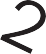 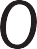 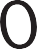 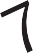 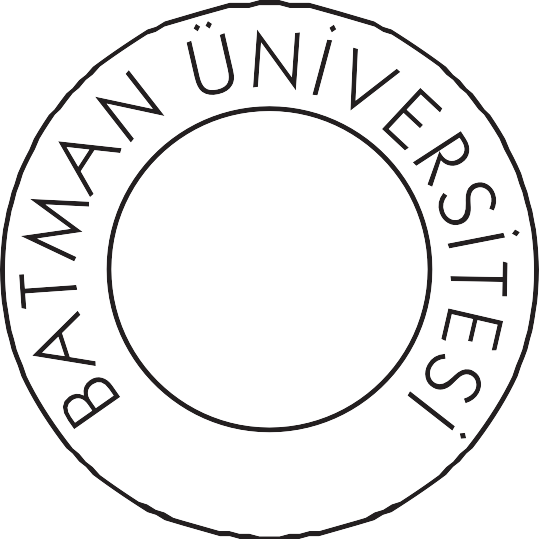 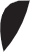 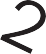 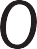 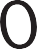 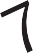 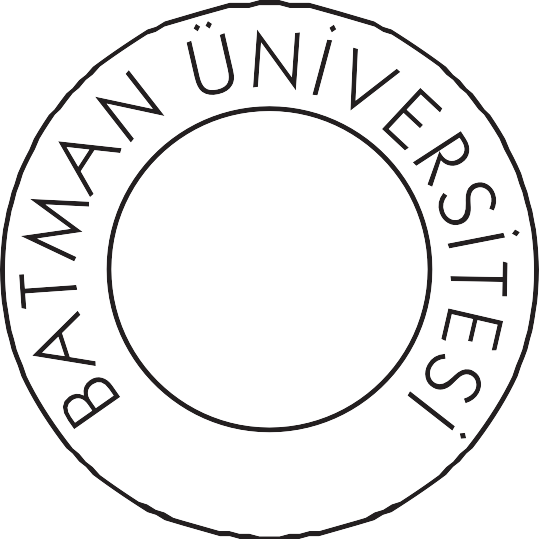 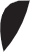 Tel: 444 9 072 www.batman.edu.trÖĞRENCİ DEĞERLENDİRME FORMUÖĞRENCİ DEĞERLENDİRME FORMUÖĞRENCİ DEĞERLENDİRME FORMUÖĞRENCİ DEĞERLENDİRME FORMUÖĞRENCİ DEĞERLENDİRME FORMUÖĞRENCİ DEĞERLENDİRME FORMUÖĞRENCİ DEĞERLENDİRME FORMUÖĞRENCİ DEĞERLENDİRME FORMUNODEĞERLENDİRME KRİTERİKRİTER AÇIKLAMASIÇOK İYİ(85-100)İYİ(65-84)ORTA (45-64)ZAYIF(30-44)ÇOK ZAYIF (0-29)1İş Bilgisiİşinin gerektirdiği teknik ve yöntemlere ilişkin bilgisi2İletişim BecerisiGelen yazılı ve/veya sözlü talimatları doğru algılaması, fikirlerini sözlü ve/veya yazılı olarak ifade edebilmesi, bilgiyi zamanında ve doğru olarak iletebilmesi3Ekip Çalışmasına YatkınlıkÇalışma arkadaşları ile yardımlaşması, ekip çalışma temposuna ayak uydurabilmesi, ekip çalışmasına katkı sağlayabilmesi4 Kendini GeliştirmeYeniliklere açık olması, eksiklikleri görüp tamamlayabilmesi, daha ileri görevlere kendini hazırlayabilmesi, bilgi ve becerisini arttırma çabası5Temsil YeteneğiDış görünüşü ve nezaketi, davranışları ile etrafına güven telkin etmesi, kurum içi davranışları ile örnek olması6Özverili ÇalışmaGörev ve sorumluluklarının bilincinde olması, üzerinde çalıştığı konuyu sonuçlandırması7DayanıklılıkSürekli ve dengeli çalışma becerisi, istikrarı; gerektiğinde şikâyetçi olmadan yüksek tempoda çalışabilmesi8Zaman YönetimiÖncelikleri belirlemesi, iş planlamasını ve organizasyonu zaman faktörünü dikkate alarak gerçekleştirmesi9Disiplinİş saatlerine uyumu, verilen görevi verilen sürelerde bitirmeye özen göstermesi10Devam DurumuGerçekçi	mazeretler	dışında	staj	dönemi	boyunca kurum/kuruluşta devamlılığının değerlendirilmesiGenel Değerlendirme Notu (ORTALAMASI)*Genel Değerlendirme Notu (ORTALAMASI)*AŞAĞIDAKİ BÖLÜMLERİ AÇIKLAYICI ŞEKİLDE YAZMANIZI ARZ/RİCA EDERİZ.AŞAĞIDAKİ BÖLÜMLERİ AÇIKLAYICI ŞEKİLDE YAZMANIZI ARZ/RİCA EDERİZ.AŞAĞIDAKİ BÖLÜMLERİ AÇIKLAYICI ŞEKİLDE YAZMANIZI ARZ/RİCA EDERİZ.1Öğrencinin en güçlü yönleri nelerdir?2Öğrencinin eksik bulduğunuz yanları nelerdir?3Öğrencinin Meslek Yüksekokulunda aldığı eğitim‐öğretim kalitesi konusunda genel görüşünüzü belirtiniz.4Bu öğrenciyi mezuniyetten sonra istihdam etmeyi düşünür müsünüz?5Öğrencilerin daha iyi yetişebilmeleri için ek önerileriniz varsa lütfen belirtiniz.Öğrencilerin daha iyi yetişebilmeleri için ek önerileriniz varsa lütfen belirtiniz.Ayırdığınız zaman ve emek için teşekkür ederiz.Ayırdığınız zaman ve emek için teşekkür ederiz.Ayırdığınız zaman ve emek için teşekkür ederiz.ÖĞRENCİNİNAdı Soyadı                     :T. C. Kimlik Numarası  :Programı                        :DEĞERLENDİRME    PUANKURUM/KURULUŞ TARAFINDAN YAPILAN ÖĞRENCİ STAJ RAPORU DEĞERLENDİRMESİa, b (0‒100 PUAN)PROGRAM STAJ KOORDİNATÖRÜ ÖĞRENCİ STAJ RAPORU DEĞERLENDİRMESİ(0‒100 PUAN)                   PROGRAM STAJ KOORDİNATÖRÜNÜNİmzası                  :Unvanı                :Adı Soyadı          :MESLEK YÜKSEKOKUL STAJ KOMİSYONUBaşkan                                              İmzası                 :                                              Unvanı                :                                              Adı Soyadı          :                         Üye:                                                                               Üye:İmzası                 :                                                                  İmzası        :                       Unvanı                :                                                                  Unvanı       :Adı Soyadı          :                                                                  Adı Soyadı :ÖĞRENCİNİNAdı ve Soyadı	:..............................................................Bölümü/Program	:..............................................................Sınıfı	:..............................................................Numarası	:..............................................................ÖĞRENCİNİNAdı ve Soyadı	:..............................................................Bölümü/Program	:..............................................................Sınıfı	:..............................................................Numarası	:..............................................................ÖĞRENCİNİNAdı ve Soyadı	:..............................................................Bölümü/Program	:..............................................................Sınıfı	:..............................................................Numarası	:..............................................................ÖĞRENCİNİNAdı ve Soyadı	:..............................................................Bölümü/Program	:..............................................................Sınıfı	:..............................................................Numarası	:..............................................................ÖĞRENCİNİNAdı ve Soyadı	:..............................................................Bölümü/Program	:..............................................................Sınıfı	:..............................................................Numarası	:..............................................................ÖĞRENCİNİNAdı ve Soyadı	:..............................................................Bölümü/Program	:..............................................................Sınıfı	:..............................................................Numarası	:..............................................................SIRA NOSTAJ TARİHLERİİMZASIRA NOSTAJ TARİHLERİİMZA1....../...../20....24....../...../20....2....../...../20....25....../...../20....3....../...../20....26....../...../20....4....../...../20....27....../...../20....5....../...../20....28....../...../20....6....../...../20....29....../...../20....7....../...../20....30....../...../20....8....../...../20....31....../...../20....9....../...../20....32....../...../20....10....../...../20....33....../...../20....11....../...../20....34....../...../20....12....../...../20....35....../...../20....13....../...../20....36....../...../20....14....../...../20....37....../...../20....15....../...../20....38....../...../20....16....../...../20....39....../...../20....17....../...../20....40....../...../20....18....../...../20....41....../...../20....19....../...../20....42....../...../20....20....../...../20....43....../...../20....21....../...../20....44....../...../20....22....../...../20....45....../...../20....23....../...../20....